PERSON SPECIFICATIONKEY RESULT AREAS ORGANISATIONAL RESPONSIBILITIES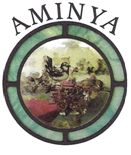 Mid Murray Homes for the Aged IncPOSITION DESCRIPTIONMid Murray Homes for the Aged IncPOSITION DESCRIPTIONMid Murray Homes for the Aged IncPOSITION DESCRIPTIONMid Murray Homes for the Aged IncPOSITION DESCRIPTIONMid Murray Homes for the Aged IncPOSITION DESCRIPTIONMid Murray Homes for the Aged IncPOSITION DESCRIPTIONPosition DetailsPosition DetailsPosition DetailsPosition DetailsNo.1Position Title:	 Position Title:	 Registered NurseEmployment Status: Continuing/Temporary/Casual PermanentPermanentDivision:Division:Mid Murray Homes for the AgedFTE: Full-time/Part-timePart TimePart TimeBusiness Unit:Business Unit:Aminya Residential Aged Care ServicesAward /Level or GradeMid Murray Homes for the Aged Incorporated Nursing Staff & ANMF Enterprise Agreement 2018Aminya EA 2018Aminya EA 2018Reports To:Reports To:Clinical NurseDate Last Reviewed:30th April, 201830th April, 2018Direct Reports:Direct Reports:NilNilNilNilRelationships Internal:Relationships Internal:This position is required to have effective relationships and communications with all staff and residents.This position is required to have effective relationships and communications with all staff and residents.This position is required to have effective relationships and communications with all staff and residents.This position is required to have effective relationships and communications with all staff and residents.Relationships External:Relationships External:The position interacts and communicates with all stakeholders in the aged care sector and broader service sector including physical and mental health, training and education. This includes liaison with community networks with a range of external agencies, service providers, business authorities and all cultures including homeless and vulnerable sectors of the community.The position interacts and communicates with all stakeholders in the aged care sector and broader service sector including physical and mental health, training and education. This includes liaison with community networks with a range of external agencies, service providers, business authorities and all cultures including homeless and vulnerable sectors of the community.The position interacts and communicates with all stakeholders in the aged care sector and broader service sector including physical and mental health, training and education. This includes liaison with community networks with a range of external agencies, service providers, business authorities and all cultures including homeless and vulnerable sectors of the community.The position interacts and communicates with all stakeholders in the aged care sector and broader service sector including physical and mental health, training and education. This includes liaison with community networks with a range of external agencies, service providers, business authorities and all cultures including homeless and vulnerable sectors of the community. Aminya Values Aminya Values Aminya Values Aminya Values Aminya Values Aminya ValuesVisionMissionPhilosophyOur vision is to be recognised as an organisation which promotes a  positive and                                                  innovative environment for our resident’s by ensuring the delivery of high quality care services through consultation and quality managementOur mission is to promote and enhance the quality of life of the residents entrusted to our care. The following statements support our commitment to our mission:Our residents are treated with dignity and respectOur residents feel safe and secure in their homeOur residents religious and cultural identity is respected and nurturedOur residents sexual expression, sexual  orientation and intimate preferences are respected and supportedOur residents receive an appropriate standard of care to meet their individual needs without encroaching on their  right to maintain their independence   Our residents are supported to conduct activities that carry an element of risk through consultation and risk mitigation strategiesOur residents’ privacy and confidentiality is upheldOur residents are always treated as individuals; and acknowledged as the experts in their own care.It is our belief that the residents of Aminya should continue to live a fulfilling and purposeful life by maintaining their relationships, preferences and individuality.It is our hope that each and every resident will consider Aminya to be their home.Our vision is to be recognised as an organisation which promotes a  positive and                                                  innovative environment for our resident’s by ensuring the delivery of high quality care services through consultation and quality managementOur mission is to promote and enhance the quality of life of the residents entrusted to our care. The following statements support our commitment to our mission:Our residents are treated with dignity and respectOur residents feel safe and secure in their homeOur residents religious and cultural identity is respected and nurturedOur residents sexual expression, sexual  orientation and intimate preferences are respected and supportedOur residents receive an appropriate standard of care to meet their individual needs without encroaching on their  right to maintain their independence   Our residents are supported to conduct activities that carry an element of risk through consultation and risk mitigation strategiesOur residents’ privacy and confidentiality is upheldOur residents are always treated as individuals; and acknowledged as the experts in their own care.It is our belief that the residents of Aminya should continue to live a fulfilling and purposeful life by maintaining their relationships, preferences and individuality.It is our hope that each and every resident will consider Aminya to be their home.Our vision is to be recognised as an organisation which promotes a  positive and                                                  innovative environment for our resident’s by ensuring the delivery of high quality care services through consultation and quality managementOur mission is to promote and enhance the quality of life of the residents entrusted to our care. The following statements support our commitment to our mission:Our residents are treated with dignity and respectOur residents feel safe and secure in their homeOur residents religious and cultural identity is respected and nurturedOur residents sexual expression, sexual  orientation and intimate preferences are respected and supportedOur residents receive an appropriate standard of care to meet their individual needs without encroaching on their  right to maintain their independence   Our residents are supported to conduct activities that carry an element of risk through consultation and risk mitigation strategiesOur residents’ privacy and confidentiality is upheldOur residents are always treated as individuals; and acknowledged as the experts in their own care.It is our belief that the residents of Aminya should continue to live a fulfilling and purposeful life by maintaining their relationships, preferences and individuality.It is our hope that each and every resident will consider Aminya to be their home.Our vision is to be recognised as an organisation which promotes a  positive and                                                  innovative environment for our resident’s by ensuring the delivery of high quality care services through consultation and quality managementOur mission is to promote and enhance the quality of life of the residents entrusted to our care. The following statements support our commitment to our mission:Our residents are treated with dignity and respectOur residents feel safe and secure in their homeOur residents religious and cultural identity is respected and nurturedOur residents sexual expression, sexual  orientation and intimate preferences are respected and supportedOur residents receive an appropriate standard of care to meet their individual needs without encroaching on their  right to maintain their independence   Our residents are supported to conduct activities that carry an element of risk through consultation and risk mitigation strategiesOur residents’ privacy and confidentiality is upheldOur residents are always treated as individuals; and acknowledged as the experts in their own care.It is our belief that the residents of Aminya should continue to live a fulfilling and purposeful life by maintaining their relationships, preferences and individuality.It is our hope that each and every resident will consider Aminya to be their home.Our vision is to be recognised as an organisation which promotes a  positive and                                                  innovative environment for our resident’s by ensuring the delivery of high quality care services through consultation and quality managementOur mission is to promote and enhance the quality of life of the residents entrusted to our care. The following statements support our commitment to our mission:Our residents are treated with dignity and respectOur residents feel safe and secure in their homeOur residents religious and cultural identity is respected and nurturedOur residents sexual expression, sexual  orientation and intimate preferences are respected and supportedOur residents receive an appropriate standard of care to meet their individual needs without encroaching on their  right to maintain their independence   Our residents are supported to conduct activities that carry an element of risk through consultation and risk mitigation strategiesOur residents’ privacy and confidentiality is upheldOur residents are always treated as individuals; and acknowledged as the experts in their own care.It is our belief that the residents of Aminya should continue to live a fulfilling and purposeful life by maintaining their relationships, preferences and individuality.It is our hope that each and every resident will consider Aminya to be their home.Primary Purpose of Position [relate to Aminya’s Strategic Plan and long-term objectives]Primary Purpose of Position [relate to Aminya’s Strategic Plan and long-term objectives]Primary Purpose of Position [relate to Aminya’s Strategic Plan and long-term objectives]Primary Purpose of Position [relate to Aminya’s Strategic Plan and long-term objectives]Primary Purpose of Position [relate to Aminya’s Strategic Plan and long-term objectives]Primary Purpose of Position [relate to Aminya’s Strategic Plan and long-term objectives]The Registered Nurse in accordance with the vision, mission and values of Aminya is responsible for providing a quality nursing service that meets the needs of residents.  The Registered Nurse is responsible for providing leadership and front-line supervision to Enrolled Nurses and Personal Care Assistants including the allocation of duties. The aim is to also facilitate national aged care service reform and improve service cooperation and coordination within Aminya Aged Care community.The Registered Nurse reports directly to the Clinical Nurse and works with and in conjunction with the Aminya nursing and ancillary staff, which has an interface with other aged care services providers. Maintaining a business network that supports the work of organisations striving to assist frail older people and their carers living in the community.The key focus is to assist all the staff with providing aged care services within Aminya and to identify innovative and responsive projects, underpinned by a philosophy of wellness and enablement and to maximize independence. This will facilitate collaborative and support aged care service stakeholders and contribute to sector support and development in the delivery of high quality entry level care services for clients.The Registered Nurse in accordance with the vision, mission and values of Aminya is responsible for providing a quality nursing service that meets the needs of residents.  The Registered Nurse is responsible for providing leadership and front-line supervision to Enrolled Nurses and Personal Care Assistants including the allocation of duties. The aim is to also facilitate national aged care service reform and improve service cooperation and coordination within Aminya Aged Care community.The Registered Nurse reports directly to the Clinical Nurse and works with and in conjunction with the Aminya nursing and ancillary staff, which has an interface with other aged care services providers. Maintaining a business network that supports the work of organisations striving to assist frail older people and their carers living in the community.The key focus is to assist all the staff with providing aged care services within Aminya and to identify innovative and responsive projects, underpinned by a philosophy of wellness and enablement and to maximize independence. This will facilitate collaborative and support aged care service stakeholders and contribute to sector support and development in the delivery of high quality entry level care services for clients.The Registered Nurse in accordance with the vision, mission and values of Aminya is responsible for providing a quality nursing service that meets the needs of residents.  The Registered Nurse is responsible for providing leadership and front-line supervision to Enrolled Nurses and Personal Care Assistants including the allocation of duties. The aim is to also facilitate national aged care service reform and improve service cooperation and coordination within Aminya Aged Care community.The Registered Nurse reports directly to the Clinical Nurse and works with and in conjunction with the Aminya nursing and ancillary staff, which has an interface with other aged care services providers. Maintaining a business network that supports the work of organisations striving to assist frail older people and their carers living in the community.The key focus is to assist all the staff with providing aged care services within Aminya and to identify innovative and responsive projects, underpinned by a philosophy of wellness and enablement and to maximize independence. This will facilitate collaborative and support aged care service stakeholders and contribute to sector support and development in the delivery of high quality entry level care services for clients.The Registered Nurse in accordance with the vision, mission and values of Aminya is responsible for providing a quality nursing service that meets the needs of residents.  The Registered Nurse is responsible for providing leadership and front-line supervision to Enrolled Nurses and Personal Care Assistants including the allocation of duties. The aim is to also facilitate national aged care service reform and improve service cooperation and coordination within Aminya Aged Care community.The Registered Nurse reports directly to the Clinical Nurse and works with and in conjunction with the Aminya nursing and ancillary staff, which has an interface with other aged care services providers. Maintaining a business network that supports the work of organisations striving to assist frail older people and their carers living in the community.The key focus is to assist all the staff with providing aged care services within Aminya and to identify innovative and responsive projects, underpinned by a philosophy of wellness and enablement and to maximize independence. This will facilitate collaborative and support aged care service stakeholders and contribute to sector support and development in the delivery of high quality entry level care services for clients.The Registered Nurse in accordance with the vision, mission and values of Aminya is responsible for providing a quality nursing service that meets the needs of residents.  The Registered Nurse is responsible for providing leadership and front-line supervision to Enrolled Nurses and Personal Care Assistants including the allocation of duties. The aim is to also facilitate national aged care service reform and improve service cooperation and coordination within Aminya Aged Care community.The Registered Nurse reports directly to the Clinical Nurse and works with and in conjunction with the Aminya nursing and ancillary staff, which has an interface with other aged care services providers. Maintaining a business network that supports the work of organisations striving to assist frail older people and their carers living in the community.The key focus is to assist all the staff with providing aged care services within Aminya and to identify innovative and responsive projects, underpinned by a philosophy of wellness and enablement and to maximize independence. This will facilitate collaborative and support aged care service stakeholders and contribute to sector support and development in the delivery of high quality entry level care services for clients.The Registered Nurse in accordance with the vision, mission and values of Aminya is responsible for providing a quality nursing service that meets the needs of residents.  The Registered Nurse is responsible for providing leadership and front-line supervision to Enrolled Nurses and Personal Care Assistants including the allocation of duties. The aim is to also facilitate national aged care service reform and improve service cooperation and coordination within Aminya Aged Care community.The Registered Nurse reports directly to the Clinical Nurse and works with and in conjunction with the Aminya nursing and ancillary staff, which has an interface with other aged care services providers. Maintaining a business network that supports the work of organisations striving to assist frail older people and their carers living in the community.The key focus is to assist all the staff with providing aged care services within Aminya and to identify innovative and responsive projects, underpinned by a philosophy of wellness and enablement and to maximize independence. This will facilitate collaborative and support aged care service stakeholders and contribute to sector support and development in the delivery of high quality entry level care services for clients.Process and Service ResponsibilitiesProcess and Service ResponsibilitiesProcess and Service ResponsibilitiesProcess and Service ResponsibilitiesProcess and Service ResponsibilitiesProcess and Service ResponsibilitiesAged Care Sector and Community Stakeholder Support Aged Care Sector and Community Stakeholder Support Aged Care Sector and Community Stakeholder Support Aged Care Sector and Community Stakeholder Support Aged Care Sector and Community Stakeholder Support Aged Care Sector and Community Stakeholder Support CriterionDescriptionEssential QualificationsDesirable QualificationsCurrent registration with AHPRA (Australian Health Practitioner Regulation Agency)Relevant post graduate qualificationExperiencing in the nursing care of the elderlyGood working knowledge of ACFI (Aged Care Funding Instrument)Experience using computerised clinical documentation systemsExperience and UnderstandingEmpathy with the agedAn understanding of the ageing processA comprehensive clinical knowledge, particularly to age related health issuesExperience using computerised clinical documentation systemsCommitment to the promotion of a culture of continuous improvementBroad experience in staff interaction and staff teamwork to achieve desired outcomesDrug administration and applicationSupportive patient/resident interaction in ageing facilitiesKnowledgeUnderstanding of how employee interaction impacts with aged care issuesKnowledge of current nursing practices in line with current training Quality Improvement PrinciplesCurrent knowledge of aged care sector reformsDepartment of Health and Ageing Accreditation Standards.Risk Management and Manual Handling PrinciplesStaff performance management principles and guidelinesSkills and AttributesCurrent registration with AHPRA (Australian Health Practitioner Regulation Agency)An understanding of the ageing processA comprehensive clinical knowledge, particularly to age related health issuesUnderstanding of and commitment to continuous quality improvementAbility to communicate effectively with a broad range of people in both oral and written forms and in a range of settings, Ability to prioritise and manage workloads according to resident needsAbility to work as a member of a multi-disciplinary teamAbility to establish and maintain professional and appropriate relationships with residents and/or families/representativesDemonstrated commitment to maintaining confidentialityDemonstrated commitment to respecting the values, customs, preferences and spiritual beliefs of residents and their families/representativesDemonstrated leadership skillsDemonstrated analytical and conceptual skillsDemonstrated use of initiativeDemonstrated ability to seek out and effectively utilize new knowledge as it relates to nursing practicesCommitment to ongoing professional developmentPossess flexibility, adaptability and versatility of approach to handle changing work requirements and the ability to support others in an environment of changeAbility to demonstrate empathy with the needs of stakeholder groupsAbility to approach aged care issues from a flexible and creative framework and to implement and evaluate the key tasks of this project Ability to liaise with staff and all other stake holders on a day to day basisAbility to work and negotiate as part of and as a team member.Ability to work in a changing environment.Ability to handle stressful situationsCurrent Senior First Aid CertificateAbility to act as a site Senior First Aid Officer and Chief Fire WardenInterpersonal skills which foster the co-operation and support of others and which emphasises and encourage a customer focusGood computer and information technology (IT) skillsAbility to manage time efficiently and effectivelyRelevant LegislationEqual Opportunity Act 1984Work Health & Safety Act 2012Aged Care Act 1999Aged Care (LLLB) Act 2013Other relevant legislation pertaining to the roleSpecific Job requirementsProvide direct resident care and nursing services harmonious with recognized nursing practice and procedure by:Carrying out a comprehensive and accurate nursing assessment of individuals or groupsFormulating a plan of care with the primary aim of providing optimal quality of life for the individual or groupCoordinating and monitoring the planning, implementation and evaluation of service outcomes and nursing care standardsLiaising with other members of the health care team, to identify resident care needs, plan interventions and review outcomes of careMaintain accurate and legally appropriate documentation of nursing servicesAccept accountability and responsibility of nursing services provided by:Practicing within own abilities and qualificationsComplying with policies and proceduresMaintaining contemporary professional knowledge and skills in clinical competency through participation in self development activities/programsIn collaboration with the Care Manager effectively manage staff and volunteers involved in services that support daily living requirements by:Being a positive role model to Enrolled Nurses and Personal Care Assistants                                    Providing direction and supervision to staff and volunteersAssisting with the orientation of new staff and facilitating the ongoing acquisition of knowledgeAssisting staff to identify individual learning needs and facilitating opportunities for staff developmentProviding training and development opportunities to staff to improve job skills and effectivenessSupervising work experience students on placement at the facilityProvide support and assistance to maintain high service standards for residents by:Active involvement in the identification and implementation of continuous improvement initiativesReviewing and assessing current methodologies, identifying and implementing strategies for Better Practice service provisionActively participating in and contributing to organizational meetings/consultationsEnsure professional and articulate communications by:Positively interacting with staff and volunteers, members of the health team, residents and their representativesEnsuring that the management team is suitably informed of any relevant issuesEnsuring the Care Manager is informed of any falls, resident hospital transfers or incidents including advice of reportable incidents and assaults with designated time framesOther duties as directed by the Care Manager, commensurate with classification and trainingIn the absence of the Care Manager and Clinical Nurse be responsible for continuing service provision at the facility and respond to any emergenciesAuthorisations and DelegationsAuthorisations and delegations are in accordance with the appropriate Acts,Regulations, Aminya Guidelines and the Aminya's Register of Authorisations and Delegations.Key Result AreasKey Responsibilities  [activities that achieve each KRA]Key Result AreasKey Responsibilities  [activities that achieve each KRA]Support Aminya to provide and achieve superior aged care service levels Broker, coordinate and/or deliver best practice nursing care in line with current standardsActively participate in achieving nursing care standards to ensure ongoing certification/accreditationIn conjunction with the HR Manager, ensure the development and maintenance of Standard Operational Procedures, Standard Work Method Statements and Safe Work Plans designed to protect the employee’s and residents’ health and safety and the health and safety of others, i.e. visitorsKey Result AreasKey Result AreasResponsibilities  [activities that achieve each KRA]Key Result AreasKey Result AreasResponsibilities  [activities that achieve each KRA]General conditions of employmentAminya is an Equal Employment Opportunity employer and promotes equal employment opportunities and diversity within its work placeAminya provides a smoke free environment. Smoking within Aminya’s premises is prohibited.Enterprise Agreements apply to various occupational groups that outline specific terms and conditions in conjunction with Award conditions Aminya is an Equal Employment Opportunity employer and promotes equal employment opportunities and diversity within its work placeAminya provides a smoke free environment. Smoking within Aminya’s premises is prohibited.Enterprise Agreements apply to various occupational groups that outline specific terms and conditions in conjunction with Award conditions Policies and proceduresThe role is performed in accordance with Aminya’s Policies and Procedures and the Code of Conduct for Employees. The role is performed in accordance with Aminya’s Policies and Procedures and the Code of Conduct for Employees. Work health and safetyEmployees have a legal obligation to take steps to protect themselves from risks to health and safety and make sure they do not cause a risk to others through any act or omission. In particular an Employee is required to:Carry out their roles and responsibilities as identified in the Aminya’s WH&S and Injury Management policies and procedures.Participating in Aminya quality management systems and commitment to processes of continuous improvement activities, including auditing, surveys and needs analysisComply with the requirements of the WH&S Act 2012 Actively contribute to consultative and participative arrangements for the management of WH&S and Injury Management.Undertake training provided to protect the Employee’s health and safety whilst at work.Follow reasonable instructions and follow Standard Operational Procedures, Standard Work Method Statements and Safe Work Plans designed to protect the Employee’s health and safety and the health and safety of others.Have a sound understanding of human resource principles with regards to training and development, equal opportunity and WH&S and associated policies.Participating in mandatory Health and Safety training sessionsIdentifying and reporting incidents and hazards in the workplaceEmployees have a legal obligation to take steps to protect themselves from risks to health and safety and make sure they do not cause a risk to others through any act or omission. In particular an Employee is required to:Carry out their roles and responsibilities as identified in the Aminya’s WH&S and Injury Management policies and procedures.Participating in Aminya quality management systems and commitment to processes of continuous improvement activities, including auditing, surveys and needs analysisComply with the requirements of the WH&S Act 2012 Actively contribute to consultative and participative arrangements for the management of WH&S and Injury Management.Undertake training provided to protect the Employee’s health and safety whilst at work.Follow reasonable instructions and follow Standard Operational Procedures, Standard Work Method Statements and Safe Work Plans designed to protect the Employee’s health and safety and the health and safety of others.Have a sound understanding of human resource principles with regards to training and development, equal opportunity and WH&S and associated policies.Participating in mandatory Health and Safety training sessionsIdentifying and reporting incidents and hazards in the workplacePrivacy and ConfidentialityApplying the principles of privacy and confidentiality to all work practicesAdhering to Aminya’s Privacy of Information Policy and Procedure at all timesMaintaining a duty of confidentiality to all residents, clients, volunteers and staffEnsuring that any “Confidential Information” that becomes known through the course of employment with Aminya is kept confidential Business or operational interestMethodology and affairsFinancial informationAnything else that is notified as being confidentialApplying the principles of privacy and confidentiality to all work practicesAdhering to Aminya’s Privacy of Information Policy and Procedure at all timesMaintaining a duty of confidentiality to all residents, clients, volunteers and staffEnsuring that any “Confidential Information” that becomes known through the course of employment with Aminya is kept confidential Business or operational interestMethodology and affairsFinancial informationAnything else that is notified as being confidentialRecords management responsibilitiesEmployees have an obligation to meet the requirements of the State Records Act, to comply with Aminya’s Records Management Policy, Procedures and Standards and to properly use Aminya's Records Management SystemsEmployees have an obligation to meet the requirements of the State Records Act, to comply with Aminya’s Records Management Policy, Procedures and Standards and to properly use Aminya's Records Management SystemsSIGNATURE:SIGNATURE:Employee:Authorised delegate:Date: